  Glen Ellyn Rotary Club 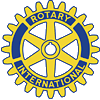 The Glen Ellyn Rotary Club invites you to our 37th Annual Big Wheel Night @ Glen Oak Country Club6:30 p.m., Wednesday, April 21, 2021 Cash prizes of $1,500, $1,000 and $500Despite COVID-19 Big Wheel night will help fund college scholarships for Glenbard High School students as well as community grants for local charities and organizations.To participate, complete the form below and mail it with your check. The Glen Ellyn Rotary Foundation is a tax exempt, 501(c)(3) charitable organization, and the total ticket price is tax deductible.Mail your check ASAP to assure your participation and requested lucky number.________________________________________________________________Make your check payable to the: Glen Ellyn Rotary FoundationMail to: Rotary Club of Glen Ellyn  P.O. Box 3510 Glen Ellyn, Illinois 60138 Your name: ______________________________________Your email: _______________________________________Your phone: _______________________________________Attend reception and dinner per person  $150.00     Dinner Choice:  Beef  or  FishCannot attend, cash raffle only - $120.00Amount enclosed:  $ _________________